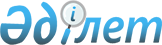 "Сырттай байқау әкімшісінің қорытынды есебінің нысанын және оны келісу ережесін бекіту туралы" Қазақстан Республикасы Қаржы министрінің 2008 жылғы 12 тамыздағы № 400 бұйрығына өзгерістер енгізу туралы
					
			Күшін жойған
			
			
		
					Қазақстан Республикасы Қаржы министрінің 2010 жылғы 28 желтоқсандағы № 664 бұйрығы. Қазақстан Республикасының Әділет министрлігінде 2011 жылы 18 қаңтарда № 6741 тіркелді. Күші жойылды - Қазақстан Республикасы Премьер-Министрінің Орынбасары - Қазақстан Республикасы Қаржы министрінің 2014 жылғы 27 мамырдағы № 251 бұйрығымен.
      Ескерту. Бұйрықтың күші жойылды - ҚР Премьер-Министрінің Орынбасары - ҚР Қаржы министрінің 27.05.2014 № 251 бұйрығымен.
      Сырттай байқау рәсімін жүргізудің тиімділігін арттыру мақсатында БҰЙЫРАМЫН:
      1. "Сырттай байқау әкімшісінің қорытынды есебінің нысанын және оны келісу ережесін бекіту туралы" Қазақстан Республикасы Қаржы министрінің 2008 жылғы 12 тамыздағы № 400 бұйрығына (Нормативтік құқықтық актілерді мемлекеттік тіркеу тізілімінде № 5290 тіркелген, 2010 жылғы 10 қазандағы № 155 (1555) "Заң газетінде" жарияланған), мынадай өзгерістер енгізілсін:
      3-тармақ мынадай редакцияда жазылсын:
      "3. Осы бұйрық алғаш ресми жарияланғаннан кейін он күнтiзбелiк күн өткен соң қолданысқа енгiзiледi.";
      аталған бұйрықпен бекітілген Сырттай байқау әкiмшiсi қорытынды есебiнiң нысаны осы бұйрықтың қосымшасына сәйкес редакцияда жазылсын; 
      аталған бұйрықпен бекітілген Сырттай байқау әкiмшiсiнiң қорытынды есебін келісу ережесінде:
      1-тармақта "Қазақстан Республикасы Қаржы министрлiгi Дәрменсіз борышкерлермен жұмыс комитетімен (бұдан әрі - Комитет), оның аумақтық бөлiмшелерiмен және олардың филиалдарымен" деген сөздер "Қазақстан Республикасы Қаржы министрлiгi Дәрменсіз борышкерлермен жұмыс комитетінің аумақтық бөлімшесімен (бұдан әрі – Комитеттің аумақтық бөлімшесі) және оның филиалымен" деген сөздермен ауыстырылсын;
      барлық мәтін бойынша "Комитет, оның аумақтық бөлімшесі", "Комитетпен, оның аумақтық бөлімшесімен" деген сөздер тиісінше "Комитеттің аумақтық бөлімшесі", "Комитеттің аумақтық бөлімшесімен" деген сөздермен ауыстырылсын.
      2. Қазақстан Республикасы Қаржы министрлігінің Дәрменсіз борышкерлермен жұмыс комитеті (Н.Д. Үсенова) осы бұйрықтың Қазақстан Республикасы Әділет министрлігінде мемлекеттік тіркелуін және оның кейіннен бұқаралық ақпарат құралдарында ресми жариялануын қамтамасыз етсін.
      3. Осы бұйрық алғаш ресми жарияланғаннан кейін он күнтiзбелiк күн өткен соң қолданысқа енгiзiледi.
      Нысан Сырттай байқау әкімшісінің қорытынды есебі
      ______________                                        _______________
          (күні)                                            (жасалған жері)
      _____________________________________________________________________
                         (сырттай байқау әкімшісінің Т.А.Ә.) 1. Борышкер туралы жалпы мәліметтер
      _____________________________________________________________________
          (борышкердің ұйымдастыру - құқықтық нысанын көрсете отырып толық және қысқаша атауы/Т.А.Ә. (құрылтай құжаттарына сәйкес мемлекеттік және орыс тілдерінде), жеке кәсіпкер ретінде мемлекеттік тіркегені туралы ақпарат, СТН, БСН (ЖСН) (бар болғанда)
      _____________________________________________________________________
      (борышкердің орналасқан немесе тұрғылықты жері (заңды мекенжайы), байланыс телефондары)
      _____________________________________________________________________
      экономикалық қызметтің түрі, кодын көрсете отырып** (борышкермен өндірістік қызметті жүзеге асыру немесе оның жоқтығы жөніндегі ақпаратты көрсете отырып)
            1.1.Басшының Т.А.Ә.___________________________________________;
                              СТН (ЖСН) (бар болғанда), байланыс ақпараты
                             (тұрғылықты жері (заңды мекенжайы), телефоны)
            1.2.Бюджетпен жұмыс істейтін жауапты қызметкердің Т.А.Ә. (бас бухгалтер),
      ___________________________________________________________________;
      СТН (ЖСН) (бар болғанда), байланыс ақпараты (тұрғылықты жері (заңды мекенжайы), телефоны)
            1.3.Құрылтайшылардың атауы/Т.А.Ә., СТН, БСН (ЖСН) (бар болғанда), олардың үлестері, байланыс ақпараты (тұрғылықты жері (заңды мекенжайы), телефон)
      ____________________________________________________________________;
            1.4 Жарғылық капиталдың мөлшері (мың теңге) __________________;
            1.5.Мемлекеттің қатысуы туралы мәліметтер, %__________________;
            1.6. Сырттай байқау рәсімін енгізгенге дейінгі 3 жыл кезеңінде қызметкерлердің орташа тізімдік саны (адам) ________________________;
            1.7.Салық төлеуші ретінде тіркеу туралы мәліметтер ___________;
            1.8. Мемлекеттік тіркеу туралы мәліметтер: ___________________;
      ____________________________________________________________________;
      (тіркеу (қайта тіркеу) күні, тіркеу нөмірі, орны, тіркеу (қайта құрылған, өзгертілген, қосылған және басқалар) / қайта тіркеу (жарғылық капитал мөлшерінің төмендеуі, атауының өзгеруі және басқалар) негізі)
            1.9. Салықтық тіркеуі туралы мәліметтер (салық салу объектісінің орналасқан жері бойынша)_______________________________;
            1.10.Борышкердің төлем қабілетсіздігінің себептері (негізгі себептері, пайда болу кезеңі)_______________________________________ 2. Ұйымдастыру-құқықтық шаралары
            2.1 Сырттай байқау рәсімін енгізу туралы өтінішпен сотқа жүгінген тұлғалар туралы ақпарат:___________________________________;
      (борышкердің орналасқан немесе тұрғылықты жері (заңды мекенжайы), байланыс телефондары)
      2.2. Сырттай байқау рәсімін енгізу туралы сот ұйғарымы* (ұйғарым күні және соттың атауы): 20__ "___" ______________ заңды күшіне 20__ "___" ______________ енді*;
            2.3.Сырттай байқау рәсімін енгізу туралы сот ұйғарымына шағымдану жөніндегі ақпарат*________________________________________;
      2.4. Шағымдану нәтижесі туралы ақпарат
            2.5. Сырттай байқау рәсімін енгізу мерзімі (ай) ______________;
            2.6. Сырттай байқау рәсімін ұзарту туралы ақпарат* ___________;
                                                  (негіздемесі, ұзақтылығы)
            2.7.Қазақстан Республикасының барлық аумағында жарияланатын баспа басылымдарында сырттай байқауды енгізу туралы ақпараттық хабарламаларды жариялау және мемлекеттік және орыс тілінде нормативтік құқықтық актілерді ресми жариялау құқығы белгіленген тәртіпте борышкердің орналасқан жері бойынша алған тиісті әкімшілік-аумақтық бірлігі туралы ақпарат* (бұдан әрі – баспа басылымдары): ____________________________________________________________________
             (баспа басылымдарының атауы, жариялау күні және нөмірі)
            2.8. Сырттай байқау әкімшісі (-лері) туралы ақпарат:__________;
            Т.А.Ә., СТН, ЖСН (бар болғанда), жеке кәсіпкер ретінде мемлекеттік тіркеу туралы куәлік, тұрғылықты жері, сырттай байқау әкімшісін тағайындау (шеттету) туралы бұйрықтың күні және нөмірі*:____________________________________________________________;
            2.9. Уәкілетті органмен бекітілген кредиторлар комитетінің құрамы (сырттай байқау рәсімін қаржыландыру тәртіптері және шарттары туралы келісімдердің көшірмесін қоса) және оған өзгертулер (егер енгізілсе): ________________________________________________________;
      2.10.Кредиторлар комитетінің отырыстары және онда қабылданған шешімдер*:
            2.11. Есепті күнге өсу қарқынымен сырттай байқау әкімшісі және кредиторлардың арасында жасалған келісімге* сәйкес әкімшілік шығындардың сомасы (мың теңгеде)____________________________________;
            2.12. Сырттай байқаудың нақты төленген әкімшілік шығындары* (мың теңге)_________________________________________________________  3.Борышкердің қаржылық-экономикалық жағдайы
      3.1. Баланс бойынша активтердің құны.
            3.2. Негізгі қорлардың тозу пайызы:___________________________;
            3.3. Баланс бойынша ағымдағы өтімділік коэффициентін есептеу ____________________________________________________________________;
            3.4. Баланс бойынша меншік қаражаттарымен қамтамасыз етілу коэффициентін есептеу ____________________________________________________________________;
            3.5. Баланс бойынша төлем қабілеттілікті қалпына келтіру коэффициентін есептеу ____________________________________________________________________;
            3.6. Қаржылық – экономикалық жағдайдың негізгі көрсеткіштері:
            Ескерту: ____________________________________________________________________
      (бухгалтерлік құжаттар жоқ болған жағдайда, себебін көрсету мысалы, құқық қорғау органымен алуы).
            3.7.Борышкердің мүлкінің сақталуын және оның қорғалуын қамтамасыз ету жөнінде қабылданған шаралар (осы шаралардың күшінің жойылуы)*: _________________________________________________________;
            3.8. Мүлікті түгендеу актілерінде нақты және көрсетілген сәйкессіздікті анықтаған жағдайда қабылданған шараларды көрсете отырып, түгендеу актісі бойынша борышкердің мүлкін салыстыру нәтижесі: __________________________________________________________;
            3.9. Сырттай байқау рәсімін енгізгенге дейінгі үш жылда борышкермен жасалған мәмілелерді (борышкердің қаржылық жағдайын нашарлатқан)талдау және белгілеу бойынша қабылданған шаралар*:
      ____________________________________________________________________;
      Алынған ақпаратты талдау, тиісті қорытындыны көрсете отырып сырттай байқау рәсімін қолданғанға дейін үш жыл бұрынғы кезеңде борышкерге қатысты заңсыз іс әрекетке қаржылық диагностиканы жүргізу (борышкердің қаржылық – шаруашылық қызметін талдау, сонымен қатар соңғы үш жылдағы қаржылық есептілік көрсеткіштерінің өзгерген динамикасын зерттеу, осы кезеңде жасалған борышкердің мәмілелерінің шарттарын талдау, (қалыптасқан нарықтық жағдаймен салыстырғандағы жеткізілген (сатып алынған) тауарлардың (жұмыстардың, қызметтердің) бағасының көтерілуі немесе төмендеуі, сатып алынған немесе сатылған мүлік бойынша борышкер үшін тиімсіз мерзімдер және (немесе) тәсілдері, сондай – ақ егер олар берешектің балама қысқаруымен шығарылса, борышкердің мүлкінің міндеттемелерін шеттету немесе қиыншылықтар түскен басқа да нысандар)
      3.10. Сырттай байқау енгізілгенге дейін үш жыл кезеңінде борышкермен бекітілген мемлекеттік сатып алу туралы шарттар және Қазақстан Республикасының барлық аумағы бойынша олардың орындалуы:
      3.11. Сырттай байқау енгізілгенге дейін үш жыл кезеңдегі кедендік бақылаудағы шартты тауарларды, кедендік жинақтар мен өсімпұлды, салықтарды, кедендік баж салығын төлеу жөніндегі міндеттемелерді қоса отырып, кедендік іс саласындағы борышкердің сыртқы экономикалық және басқа да қызметі туралы ақпарат:
      3.12. Сырттай байқау рәсіміне дейін үш жыл кезеңдегі борышкердің мүлкімен жасалған мәмілелердің фактілерін белгілеу бойынша мемлекеттік органдарға сұрау хаттары
            3.13. Алынған ақпаратты талдау (3 жылдық бухгалтерлік құжаттардың деректерін салыстыру, активтерді шығарудың негізі және күні, сондай-ақ шығарылған мүліктің құны (мың теңге) және т.б. (бар болған жағдайда)) ___________________________________________;
            3.14. Борышкердің мәмілелерін жарамсыз деп тану бойынша шаралар* _________
      3.15. Қаржы полициясы және басқа да құқық қорғау органдарына материалдарды жолдау:
            Қылмыстық істі қозғаудан бас тарту немесе оны тоқтатудың негізі:_________________________________________________________;
            3.16. Активтерді шығару негізі және себептері (мүлік меншік иесінің немесе уәкілетті органның және т.б. шешімі)*: ________________________________________________________________;
      3.17. Дебиторлық берешекті өндіру бойынша жасалған шаралар*:
      3.18. Сырттай байқау рәсімін енгізу кезінде пайда болған есептен шығарылған дебиторлық берешек:
            3.19. Сырттай байқау рәсімін енгізгеннен кейін пайда болған ағымдағы дебиторлық берешек: (мың теңге)____________________________;
      3.20. Ағымдағы дебиторлық берешекті өндіру жөнінде жүргізілген шаралар (бар болған жағдайда):
      3.21. Есептен шығарылған ағымдағы дебиторлық берешек:
      3.22. Борышкердің төлем қабілеттілігін қалпына келтіру мүмкіндігі туралы қорытынды және оған қатысты оңалту рәсімін қолдану не борышкерді банкрот деп тану туралы: ___________________________.
            Сырттай байқау әкімшісі ___________________ _______________
            (қолы) (Т.А.Ә.)
            * * - Қазақстан Республикасы индустрия және сауда министрлігінің Техникалық реттеу және метрология комитетінің 2007 жылғы 14 желтоқсандағы "Экономикалық қызмет түрлерінің жалпы классификаторы" № 683-од бұйрығымен бекітілген ҚР 03-2007 мемлекеттік классификаторы
            * - растайтын құжаттардың көшірмесі қосымша
					© 2012. Қазақстан Республикасы Әділет министрлігінің «Қазақстан Республикасының Заңнама және құқықтық ақпарат институты» ШЖҚ РМК
				
Министр
Б. ЖәмішевҚазақстан Республикасы
Қаржы министрінің
2010 жылғы 28 желтоқсандағы
№ 664 бұйрығына қосымша
Қазақстан Республикасы
Қаржы министрінің
2008 жылғы 12 тамыздағы
№ 400 бұйрығымен бекітілген
№ р/с
Хаттаманың нөмірі
Отырыстың күні
Күн тәртібі
Қабылданған шешім
1
2
3
4
5
№
р/с
Кезеңі
Баланс бойынша активтердің құны (қалдық құны дебиторлық берешексіз)
Баланс бойынша активтердің құны (қалдық құны дебиторлық берешексіз)
Баланс бойынша активтердің құны (қалдық құны дебиторлық берешексіз)
Баланс бойынша активтердің құны (қалдық құны дебиторлық берешексіз)
Баланс бойынша активтердің құны (қалдық құны дебиторлық берешексіз)
Баланс бойынша активтердің құны (қалдық құны дебиторлық берешексіз)
Баланс бойынша активтердің құны (қалдық құны дебиторлық берешексіз)
Баланс бойынша активтердің құны (қалдық құны дебиторлық берешексіз)
№
р/с
Кезеңі
барлығы
Ақша қаражаттары 
Материалдық емес активтер
Негізгі құралдар
Аяқталмаған құрылыс
Қорлар
Дайын өнімнің қалдығы 
Өзге активтер
1
2
3
4
5
6
7
8
9
10
1
Сырттай байқау рәсімінің алдындағы 3 жылға
2
Сырттай байқау рәсімінің алдындағы 2 жылға
3
Сырттай байқау рәсімінің алдындағы 3 жылға
4
Сырттай байқау рәсімінің басына
5
Сырттай байқау рәсімін аяқтау күніне
Атауы
Сырттай байқау рәсімін енгізу күніне
Сырттай байқау рәсімін аяқтау күніне
баланс бойынша ағымдағы өтімділік коэффициенті:
баланс бойынша меншік қаражаттарымен қамтамасыз етілу коэффициенті:
баланс бойынша төлем қабілеттілікті қалпына келтіру коэффициенті:
Кредиторлық берешек, барлығы, мың теңге
- соның ішінде салық және бюджетке төленетін басқа да міндетті төлемдер
Дебиторлық берешек мың теңге
№
р/с
Сырттай байқау рәсімін енгізгенге дейін үш жыл бұрын борышкермен жасалған мәмілелер
Мәмілені жасау фактісін растайтын құжат
Мәміленің фактілерін растайтын құжатты алу негізі
Мәмілені жарамсыз деп тану негізінің болуы
Ескерту
1
2
3
4
5
6
№ р/с
Борышкердің (жабдықтау ының) деректемелері
Борышкердің (жабдықтау ының) деректемелері
Тапсырыс берушінің деректемелері
Тапсырыс берушінің деректемелері
Жабдықтаушымен жасалған шарттар туралы мәлімет
Жабдықтаушымен жасалған шарттар туралы мәлімет
Жабдықтаушымен жасалған шарттар туралы мәлімет
Жабдықтаушымен жасалған шарттар туралы мәлімет
Жасалған шарттар бойынша жабдықтаушыға нақты аударылған ақша қаражаттары туралы ақпарат
Жасалған шарттар бойынша жабдықтаушыға нақты аударылған ақша қаражаттары туралы ақпарат
Жасалған шарттар бойынша жабдықтаушыға нақты аударылған ақша қаражаттары туралы ақпарат
Ескерту
№ р/с
Атауы
СТН, БСН (ЖСН) (бар болғанда)
ММ атауы
ММ СТН (БСН) (бар болғанда)
№
Күні
Атауы
СТН, БСН (ЖСН) (бар болғанда)
Төлем есептері
Төлем есептері
Төлем есептері
Ескерту
№ р/с
Атауы
СТН, БСН (ЖСН) (бар болғанда)
ММ атауы
ММ СТН (БСН) (бар болғанда)
№
Күні
Атауы
СТН, БСН (ЖСН) (бар болғанда)
№
Күні
Сомасы
Ескерту
1
2
3
4
5
6
7
8
9
10
11
12
13
№ р/с
Тауарды жіберуші/тауарды алушы
Тауарды жолдаушы ел/тауарды тағайындайтын ел
Сауда – саттық туралы ақпарат
Сауда – саттық туралы ақпарат
Сауда – саттық туралы ақпарат
Сауда – саттық туралы ақпарат
Сауда – саттық туралы ақпарат
Сауда – саттық туралы ақпарат
Сауда – саттық туралы ақпарат
Сауда – саттық туралы ақпарат
Кедендік баж салығы және кедендік жинау және өсімпұлдар(кеден органдарында ашылған есеп шоттардың деректерін есепке ала отырып), сонымен қатар кедендік бақылаудағы шартты жіберілген тауарлар бойынша берешекті
Ескерту
№ р/с
Тауарды жіберуші/тауарды алушы
Тауарды жолдаушы ел/тауарды тағайындайтын ел
Атауы
Бірінші төрт белгінің деңгейінде сыртқы экономикалық нұсқаулық бойынша топтастыру коды
Өлшем бірлігі
Өлшем бірлігінің коды
Қосымша өлшем бірлігінің саны
Жалпы саны (килограмм)
АҚШ долларында жалпы сомасы
Кеден декларациясын тіркеу күніндегі доллар курсы
Кедендік баж салығы және кедендік жинау және өсімпұлдар(кеден органдарында ашылған есеп шоттардың деректерін есепке ала отырып), сонымен қатар кедендік бақылаудағы шартты жіберілген тауарлар бойынша берешекті
Ескерту
1
2
3
4
5
6
7
8
9
10
11
12
13
№ р/с
Сұрау хат жіберілген мемлекеттік орган
Сұрау хатты жіберген күн
Жауапты алған күн
Жауаптың қысқаша мазмұны
1
2
3
4
5
№ р/с
Шарты, күні, нөмірі
Шарттың заты
Шарттың сомасы
Мүлікті қайтару жөнінде қабылданған шаралар
Мүлікті қайтару жөнінде қабылданған шаралар
Мүлікті қайтару жөнінде қабылданған шаралар
Мүлікті қайтару жөнінде қабылданған шаралар
Мүлікті қайтарудың нақты күні
Өндіруге жататын мүліктің құны, мың теңге
Ескерту
№ р/с
Шарты, күні, нөмірі
Шарттың заты
Шарттың сомасы
Сырттай байқау әкімшісімен борышкерге мәміленің күшін жою туралы талапты жолдауы (күні, құжаттың шығыс №)
Сотқа шағымдарды/талаптарды жолдау туралы ақпарат (күні, шығыс №, кіммен жолданды)
Борышкермен талап арызды қарау нәтижесі бойынша сот актісінің қысқаша мазмұны
Сот шешіміне шағымдану (наразылық білдіру) туралы мәліметтер
Мүлікті қайтарудың нақты күні
Өндіруге жататын мүліктің құны, мың теңге
Ескерту
1
2
3
4
5
6
7
8
9
10
11
№ р/с
Құқық қорғау органдарына өтінішті жолдау күні және № 
Құқық қорғау органдарымен қабылданған шаралар
Құқық қорғау органдарының қабылданған шешімі туралы ақпарат
Қасақана ( жалған) банкротттық бойынша материалдарды сотқа жолдау күні
Қасақана ( жалған) банкротттық фактісі бойынша сот шешімі
Ескерту
1
2
3
4
5
6
7
1
2
3
4
5
6
7
8
9
10
11
№
р/с
Дебитордың атауы СТН, БСН, (ЖСН) (бар болғанда)
Заңды мекенжайы/орналасқан жері
Дебиторлық берешектің пайда болған күні, мәні
Дебиторлық берешектің сомасы, мың теңге
Сырттай байқау әкімшісімен борышкерге талапты жолдаған күні
Борышкермен сот органдарына талапты беру күні
Талап арызды қарау нәтижесі бойынша сот актісінің қысқаша мазмұны
Сот актісінің шыққан күні, нормативтік құқықтық актіні көрсету
Нақты өндірілген дебиторлық берешектің сомасы
Ескерту
1
2
3
4
5
6
7
8
9
10
11
№ р/с
Дебитордың атауы, СТН, БСН, (ЖСН) (бар болғанда)
Заңды мекенжайы/орналасқан жері
Дебиторлық берешектің пайда болған күні, мәні
Дебиторлық берешектің сомасы, мың теңге
Борышкермен дебиторға талапты жолдаған күні
Борышкермен сот органдарына талапты беру күні
Талап арызды қарау нәтижесі бойынша сот актісінің қысқаша мазмұны
Дебиторлық берешекті есептен шығару негізі (бұйрық, хаттама және т.б.) және себебі (сот шешімі бойынша дебитордың таратылуына, талап ету мерзімінің өтуі, дебитордың жоқ болуы және т.б. байланысты)
Ескерту
1
2
3
4
5
6
7
8
9
10
№ р/с
Дебитордың атауы, СТН, БСН, (ЖСН) (бар болғанда)
Заңды мекенжайы/орналасқан жері
Дебиторлық берешектің пайда болған күні, мәні
Дебиторлық берешектің сомасы, мың теңге
Борышкермен дебиторға талапты жолдаған күні
Борышкермен сот органдарына талапты беру күні
Талап арызды қарау нәтижесі бойынша сот актісінің қысқаша мазмұны
Нақты өндірілген дебиторлық берешектің сомасы
Ескерту
1
2
3
4
5
6
7
8
9
10
№ р/с
Дебитордың атауы, СТН, БСН, (ЖСН) (бар болғанда)
Заңды мекенжайы/орналасқан жері
Дебиторлық берешектің пайда болған күні, мәні
Дебиторлық берешектің сомасы, мың теңге
Борышкермен дебиторға талапты жолдаған күні
Борышкермен сот органдарына талапты беру күні
Талап арызды қарау нәтижесі бойынша сот актісінің қысқаша мазмұны
Дебиторлық берешекті есептен шығару негізі (бұйрық, хаттама және т.б.) және себебі (сот шешімі бойынша дебитордың таратылуына, талап ету мерзімінің өтуі, дебитордың жоқ болуы және т.б. байланысты)
Ескерту
1
2
3
4
5
6
7
8
9
10Қосымша: _____ бетте.